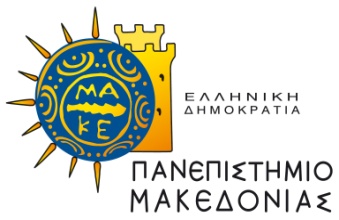 ΔΙΑΤΜΗΜΑΤΙΚΟ ΠΡΟΓΡΑΜΜΑ ΜΕΤΑΠΤΥΧΙΑΚΩΝ ΣΠΟΥΔΩΝ ΣΤΗΝ ΟΙΚΟΝΟΜΙΚΗ ΕΠΙΣΤΗΜΗΕπιτυχόντες (με σειρά κατάταξης) στο Δ.Π.Μ.Σ. στην Οικονομική ΕπιστήμηΑκαδημαϊκό Έτος 2017-2018ΕΠΙΤΥΧΟΝΤΕΣ 2016-2017ΕΠΙΤΥΧΟΝΤΕΣ 2016-2017Α/ΑΟΝΟΜΑΤΕΠΩΝΥΜΟ1ΝΙΚΟΥΛΗ ΖΩΗ2ΜΥΛΩΝΑ ΜΑΡΙΑ3ΛΙΤΑΙΝΑΣ ΜΙΧΑΗΛ4ΠΑΠΑΝΤΩΝΗΣ ΞΕΝΟΦΩΝ5ΚΩΣΤΟΠΟΥΛΟΥ ΘΕΟΔΩΡΑ6ΑΪΒΑΤΖΙΔΗΣ ΒΑΣΙΛΕΙΟΣ7ΚΑΤΣΙΟΥ ΕΥΑ8ΤΣΙΝΤΖΟΣ ΛΕΩΝΙΔΑΣ9ΑΣΠΡΟΥΛΗ ΑΝΑΣΤΑΣΙΑ10ΑΛΟΥΤΖΑΝΙΔΟΥ ΣΤΕΛΛΑ11ΚΕΡΑΜΑΡΗ ΑΙΚΑΤΕΡΙΝΗ12ΔΗΜΗΤΡΙΟΥ ΔΗΜΗΤΡΑ13ΠΑΠΑΔΟΠΟΥΛΟΥ ΣΤΑΜΑΤΙΑ14ΚΟΛΛΙΑ ΓΕΩΡΓΙΑ15ΜΠΟΥΣΙΑ ΕΥΘΑΛΙΑ16ΝΙΚΟΛΑΪΔΗΣ ΒΑΣΙΛΕΙΟΣ17ΧΟΤΖΑΛΛΙ ΜΑΡΙΝΕΛΑ18ΜΠΑΡΤΖΩΚΑ ΔΗΜΗΤΡΑ19ΓΚΟΒΕΔΑΡΟΣ ΚΩΝΣΤΑΝΤΙΝΟΣ20ΛΟΚΟΒΙΤΗΣ ΔΗΜΗΤΡΙΟΣ21ΘΕΟΔΟΣΟΠΟΥΛΟΥ ΑΡΤΕΜΙΣ22ΖΑΧΑΡΙΑ ΜΑΡΙΑ23ΧΑΡΑΛΑΜΠΙΔΟΥ ΜΥΡΟΦΟΡΑ24ΧΑΣΙΟΥΡΑ ΖΩΗ25ΠΑΠΑΠΑΝΑΓΙΩΤΟΥ ΓΕΩΡΓΙΟΣ26ΜΟΝΕ ΜΑΡΙΑ27ΕΡΜΕΙΔΗΣ ΚΥΡΙΑΚΟΣ28ΜΟΥΓΔΗ ΓΕΩΡΓΙΑ29ΛΑΜΠΡΟΥ ΚΩΝΣΤΑΝΤΙΝΟΣ30ΠΑΓΙΑΝΝΙΔΟΥ ΑΙΚΑΤΕΡΙΝΗ